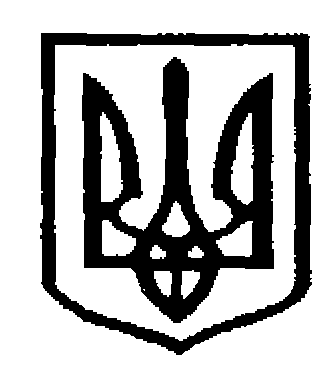 У К Р А Ї Н АЧернівецька міська радаУ П Р А В Л I Н Н Я   О С В I Т Ивул. Героїв Майдану, .Чернівці, 58029 тел./факс (0372) 53-30-87,E-mail: osvitacv@gmail.com  Код ЄДРПОУ №02147345На виконання листа  Департаменту освіти і науки від 27.09.2017 на №01-31/2402  «Про СМС-інформування випускників загальноосвітніх навчальних закладів» та з метою ознайомлення випускників про основні етапи ЗНО-2018  управління освіти Чернівецької міської ради просить надіслати до 11.10.2017 на електронну адресу  pochynok.gscv@gmail.com інформацію за формами, що додаються.Інформування про важливі етапи підготовки та проведення ЗНО-2018 здійснюватиметься шляхом надсилання старостам класів та класним керівникам випускних класів СМС-повідомлень. Наголошуємо, що для старост класів та класних керівників СМС-інформування є безоплатним.Івано-Франківський РЦОЯО використовуватиме дану інформацію у суворій відповідності з нормами чинного законодавства України щодо захисту персональних даних.Додаток: на 2 арк. у  1 екз.Начальник управління освіти Чернівецької міської ради                                                    С.В.МартинюкПочинок А.І.,3-72-2804.10.2017 №01-34/1946Керівникам навчальних закладів